Bezeichnung Submission: Angaben zum UnternehmenAngaben zur Anbieterin oder zum AnbieterName und Rechtsform:		Geschäftsadresse:		E-Mail Adresse:		Gründungsjahr:		Berufsausweise leitende Personen	 Anzahl beschäftigte MitarbeiterInnen	Männer:       Frauen:        Lehrlinge: Angaben zur (allfälligen) Muttergesellschaft / Holding:Name und Rechtsform:		Adresse Hauptsitz:		E-Mail Adresse:		VersicherungenDas Unternehmen erklärt, durch eine Haftpflichtversicherung ausreichend geschützt zu sein. Es sind dies fürPersonenschäden	pro Person	CHF  		pro Ereignis	CHF  Sachschäden	pro Ereignis	CHF  Versicherungsgesellschaft :		       Police Nr.: 		       VerpflichtungenDer Zertifikatsnachweis Selbstdeklaration der Bau-, Verkehrs- und Energiedirektion des Kanton Bern entbindet den Anbieter bzw. die Anbieterin nicht von der vollständigen Beantwortung aller nachfolgenden Fragen.  Kursive Schrift = Diese 9 Kriterien sind direkte Ausschlusskriterien und zwingend einzuhalten.NachweiseBestätigung / ErmächtigungMit der Unterzeichnung dieser Selbstdeklaration übernehmen die Anbietenden die Verantwortung dafür, dass sämtliche Bedingungen und Auflagen von der eigenen Unternehmung und allenfalls beigezogenen Subunternehmen eingehalten werden. Die Anbietenden nehmen zur Kenntnis, dass die Auftraggebenden bei Falschangaben oder Missachtung obiger Grundsätze insbesondere den Zuschlag jederzeit widerrufen und den Vertrag aus wichtigen Gründen vorzeitig auflösen können,die Bezahlung einer Konventionalstrafe in der Höhe von fünf Prozent des gesamten Auftragswertes (aber höchstens CHF 100’000) verlangen können und / oder die fehlbaren Anbietenden bis zu fünf Jahren von zukünftigen Beschaffungen ausschliessen können. Die Anbietenden ermächtigen die Aussteller der beigebrachten Nachweise ausdrücklich, den Behörden des öffentlichen Beschaffungswesens Auskünfte zu den Nachweisen zu erteilen. Datenerfassung: Anbietende nehmen zur Kenntnis, dass die Gemeinde Ittigen die Angaben aus der Selbstdeklaration und der Nachweise in einer internen Datenbank erfasst und verwaltet. Die Selbstdeklaration ist mindestens drei Jahre ab nachfolgend vermerkten Datum verbindlich, sofern die vertraglich vereinbarten Bestimmungen und die Bedingungen dieser Selbstdeklaration eingehalten werden. Bei Bedarf meldet sich die zuständige Beschaffungsstelle der Gemeinde Ittigen für eine neue Selbstdeklaration beim Anbietenden.____________________________________________________________________________________________________________Unwahre oder relevante, nicht gemachte Angaben führen zum Ausschluss der Submissionsteilnahme (Art. 8 ÖBG und Art. 24 ÖBV). Ort und Datum	Firmenstempel	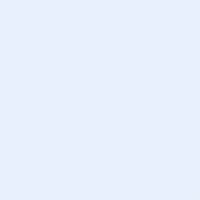 Unterschrift	*Bei Bietergemeinschaft: Unterschriften aller BeteiligtenBemerkungen / Beilagen: Nr.Beschrieb / Fragestellung Deklaration 1Untersteht Ihr Unternehmen einem Gesamtarbeitsvertrag (GAV) oder Normalarbeitsvertrag (NAV) Ihrer Branche als Verbandsfirma oder als Einzelvertragspartner?2Halten Sie die geltenden Arbeitsschutzbestimmungen sowie die Lohn- und Arbeitsbedingungen der Gesamtarbeitsverträge, der Normalarbeitsverträge und bei deren Fehlen die orts- und berufsüblichen Vorschriften ein?3Haben Sie den Landesmantelvertrag Ihrer Branche unterzeichnet?	4Sind Sie bereit, bei allenfalls beigezogenen Subunternehmer die unten von Ihnen eingeforderten Bestätigungen einzuverlangen und zu kontrollieren, bevor Sie einen Vertrag unterzeichnen.Nr.Beschrieb / Fragestellung Deklaration 5Zahlen Sie für gleiche Arbeit gleiche Löhne für Mann und Frau?6Sind in Ihrem Unternehmen die gesetzlichen Umweltbestimmungen bekannt und wird deren uneingeschränkte Einhaltung sichergestellt?7Ist Ihr Unternehmen nach ISO 14001 zertifiziert?(Umwelt-Management-System) 8Ist die EKAS-Richtlinie 6508 umgesetzt? (EKAS= Eidgenössische Koordinationskommission für Arbeitssicherheit)9Hält Ihre Firma die für sie gültigen Vorgaben betreffend Arbeitssicherheit und Gesundheitsschutz ein?10War Ihr Personal in den letzten drei Jahren von Arbeitsunfällen mit Ausfallzeiten > 3 Tage betroffen?11Ist Ihr Unternehmen nach ISO 45001 / OHSAS 18001 zertifiziert?(Arbeitssicherheit-/Gesundheitsschutz-Management)12Verfügt die Firma über eine Nachhaltigkeitsberichterstattung oder eine separate Umwelt- bzw. Sozialberichterstattung ? (Bitte beilegen oder Link angeben)13Bestehen für die von Ihrem Betrieb angebotenen Produkte und Dienstleistungen umwelt- und sicherheitsrelevante Informationen wie Produktedeklarationen, Sicherheitsdatenblätter, Umweltberichte? (Beilegen oder Link angeben)14Ist Ihr Unternehmen nach ISO 9001 zertifiziert?(Qualitäts-Management-System) 15Erfolgen Ihre Warenauslieferungen nach umweltfreundlichen Kriterien? Wenn ja, nach welchen?16Einsatz von Transportmittel bzw. Baumaschinen: Berücksichtigt Ihr Betrieb in diesem Bereich umweltrelevante Kriterien? Wenn ja, welche?17Hat Ihre Firma einen schriftlich festgelegten Verhaltenskodex (Code of Conduct) (Bitte beilegen oder Link angeben)18Hält Ihre Firma bei der Herstellung bzw. Dienstleistungserbringung ausserhalb der Schweiz mindestens die acht Kernkonventionen der Internationalen Arbeitsorganisationen (IAO) ein:Keine Zwangsarbeit (Konventionen 29 und 105)Keine Kinderarbeit (Konventionen 138 und 172)Keine Diskriminierung von Mitarbeitern (Konvention 111)Gleiche Entlöhnung von Frau und Mann (Konvention 100)Vereinigungsfreiheit und Recht auf Kollektivverhandlungen (Konventionen 87 und 98)19Bezieht Ihre Firma nur Waren und Dienstleistungen bei Lieferanten und Subunternehmen, die die oben aufgeführten acht Kernkonventionen der IAO einhalten?20Verfügt Ihre Firma über ein gültiges Zertifikat nach SA 8000?(Internationaler Standard mit dem Ziel, Arbeitsbedingungen von Arbeitnehmern zu verbessern)21Hat Ihre Firma eine schriftlich festgelegte Politik um jegliche Formen von Korruption, Bestechung oder Vorteilnahme zu vermeiden? (Bitte beilegen oder Link angeben)22Ist sichergestellt, dass Ihre Firma keine Form von Schwarzarbeit anwendet?Nr.Beschrieb / Fragestellung Deklaration 23Haben Sie die Mehrwertsteuer, die Staats-, Gemeinde- und Bundessteuern bis zum letzten Fälligkeitstermin bezahlt?24Haben Sie Ihre Sozialversicherungsbeiträge fristgerecht abgerechnet und bezahlt (AHV-/IV-/EO-Beiträge, ALV, BVG, UVG, Suva, Krankenkasse, Vor-/Fürsorgeeinrichtungen, Kinderzulagen usw.); einschließlich der vom Lohn abgezogenen Arbeitsnehmeranteile?25Bestätigt Ihre Firma, dass sie sich in keinem Konkursverfahren befindet?26Bestätigt Ihre Firma, dass bei Ihr in den letzten zwölf Monaten keine Pfändung vollzogen wurde?Die Unterzeichnenden beweisen die Richtigkeit der obigen Angaben mit folgenden schriftlichen Nachweisen: der paritätischen Berufskommission bezüglich Einhaltung des Gesamtarbeitsvertrags;bei Branchen ohne GAV: der Revisionsstelle (oder der externen Treuhandstelle / Buchhaltung) bezüglich der Einhaltung der orts- und branchenüblichen Arbeitsbedingungen;der Steuerbehörde am Geschäftssitz bezüglich Bezahlung aller geschuldeten Steuern (Gemeinde-, Kantons- und Bundessteuern);der Mehrwertsteuerbehörde bezüglich Bezahlung der geschuldeten Mehrwertsteuer; der AHV-Ausgleichskasse bezüglich Bezahlung der geschuldeten AHV-, IV-, EO- und ALV-Beiträge; der Pensionskasse (geschuldete BVG-Beiträge der Arbeitnehmenden); der Auszug aus dem Betreibungsregister; der Suva (oder einer anderen Versicherungsgesellschaft) betreffend Bezahlung der geschuldeten Berufs- und Nichtberufsunfallversicherung; der Krankentaggeldversicherung, sofern im GAV vorgeschrieben;für das Bauhauptgewerbe: Bestätigung der Stiftung FAR bezüglich flexibler Altersrücktritt (FAR).    Die schriftlichen Nachweise dürfen nicht älter als 12 Monate sein.    Anbietende mit Geschäftssitz im Ausland bzw. ausserhalb der Schweiz legen gleichwertige Bestätigungen aus ihrem        Land bei.